Food & Activity Record for: _________________________________           Week of: _______________________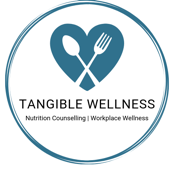 Tangible Wellness | Nutrition Counselling | Workplace Wellness | www.tangiblewellness.ca | info@tangiblewellness.ca |Tel: 416.834.9508MONDAYTUESDAYWEDNESDAYTHURSDAYFRIDAYSATURDAYSUNDAYBREAKFASTtime:SNACKtime:LUNCHtime:SNACKtime:SUPPERtime:SNACKtime:SymptomsACTIVITY